Redeemer of Israel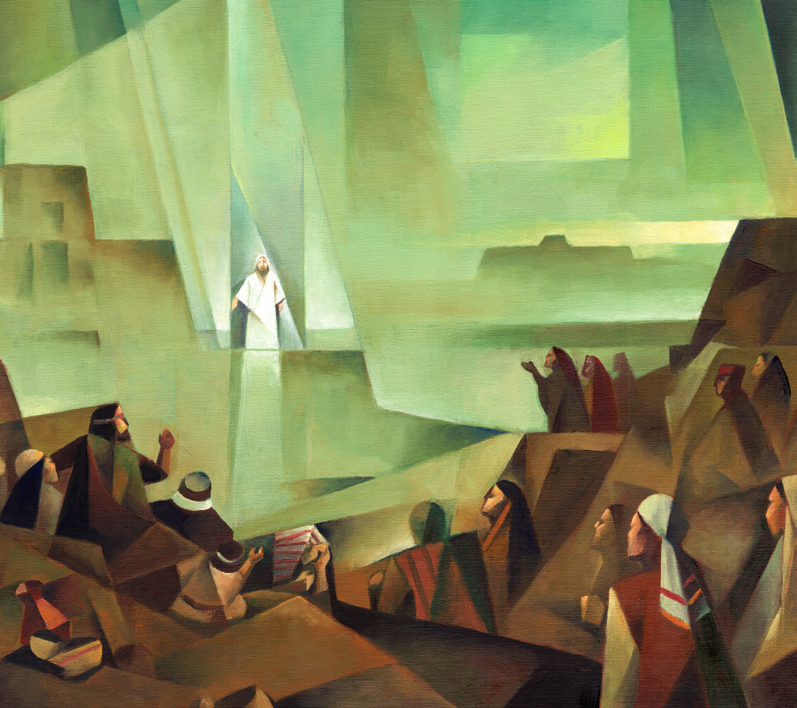 Our only delightOn whom for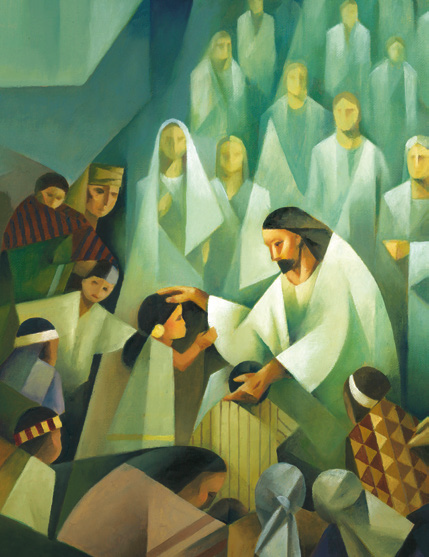 A blessing we callOur shadow by day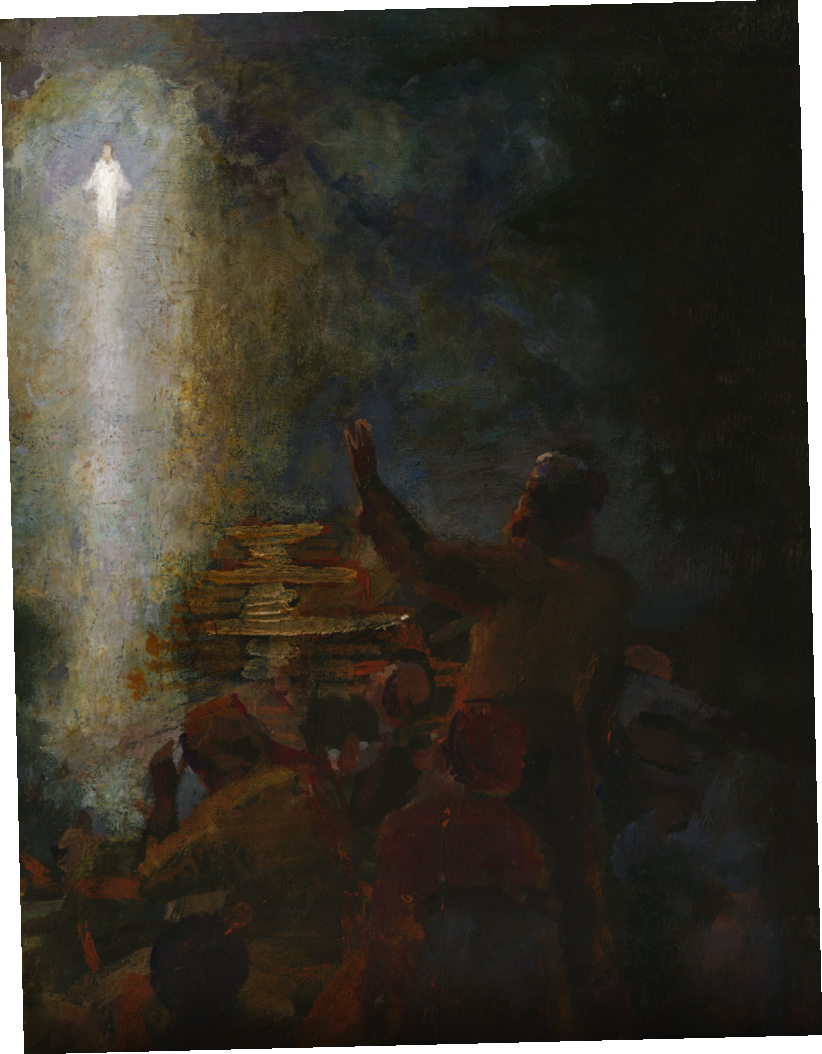 And our pillar by nightOur King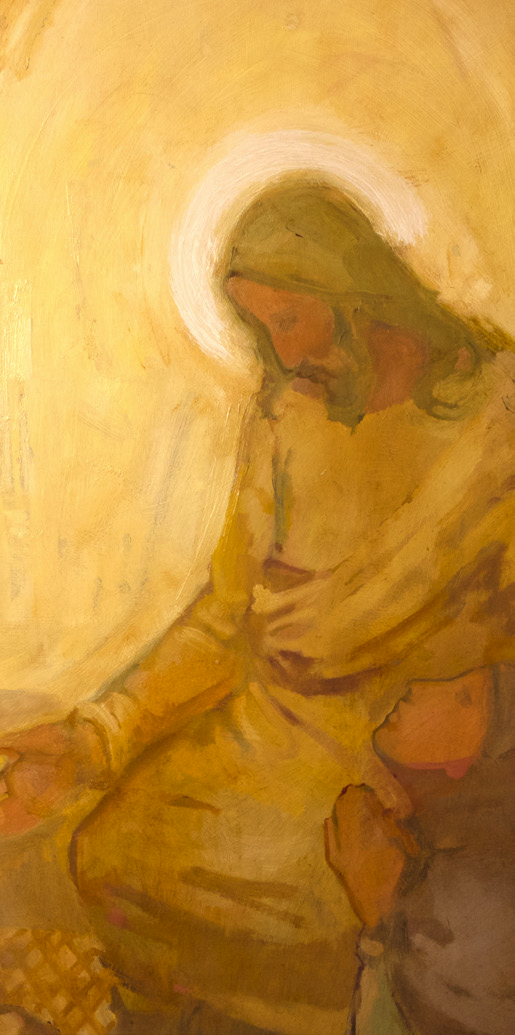 Our Deliv’rer Our all!We know he is coming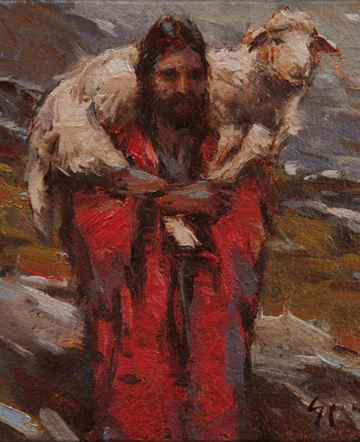 To gather his sheepAnd lead them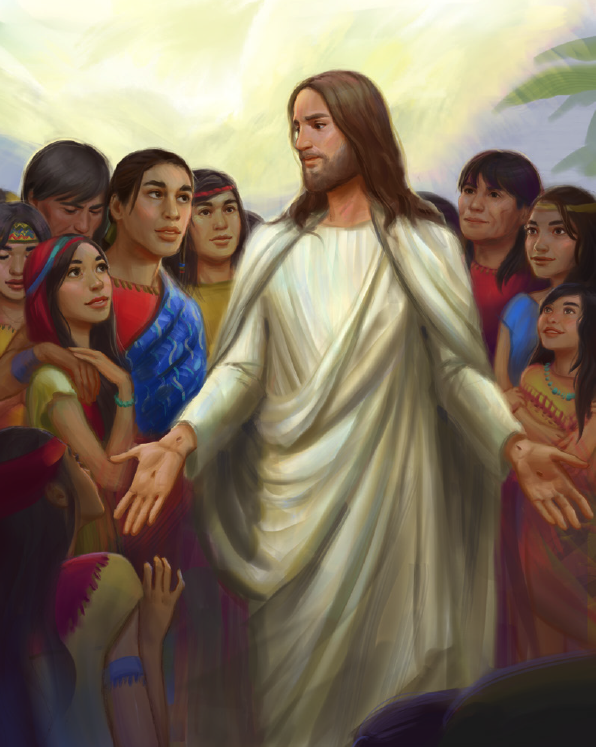 To Zion in loveFor why in the valley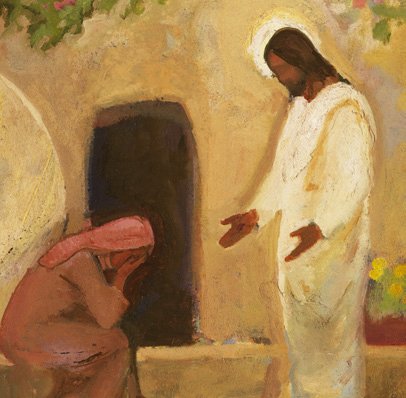 Of death should they weepOr in the lone wilderness rove?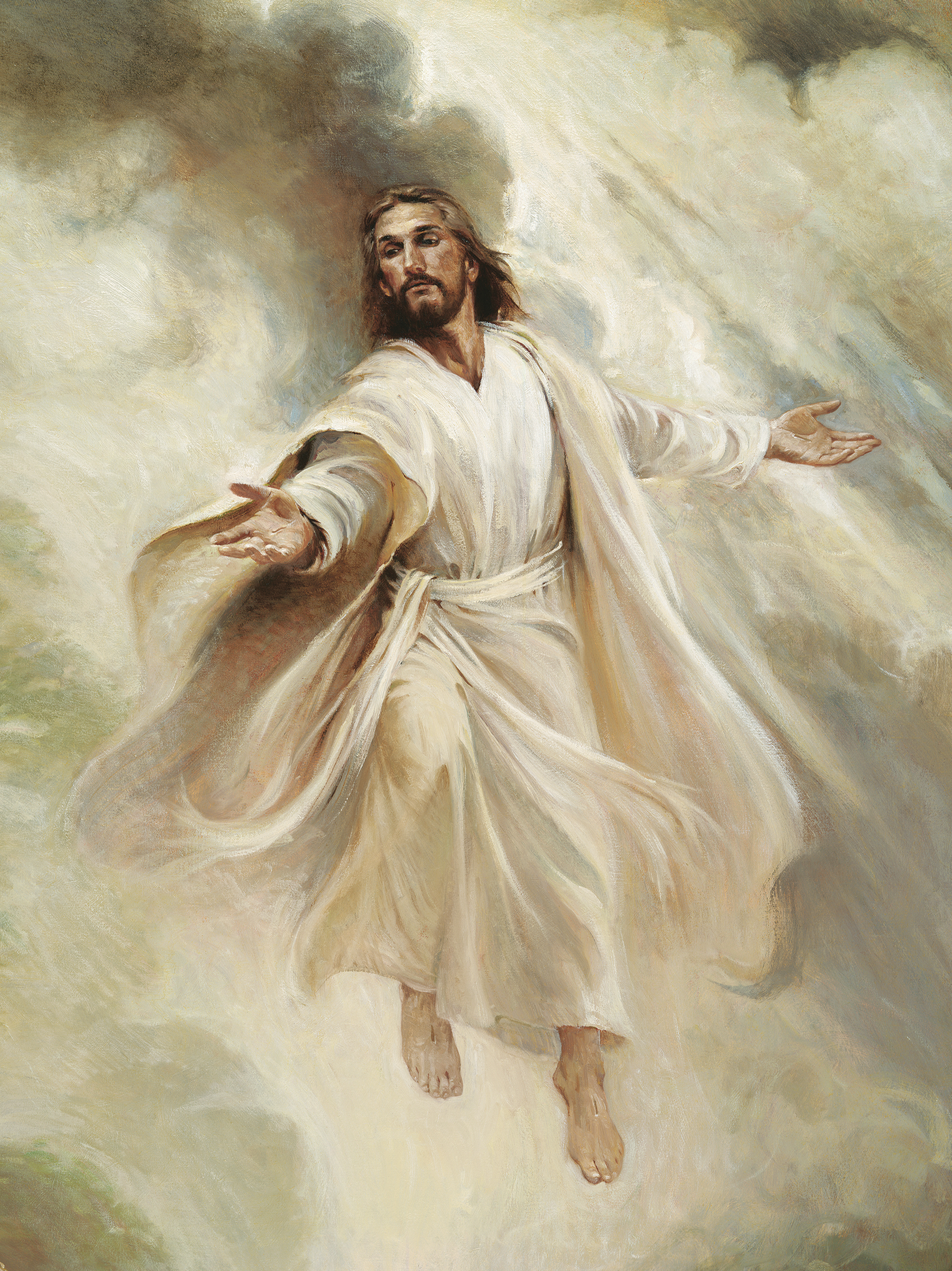 How long we have wandered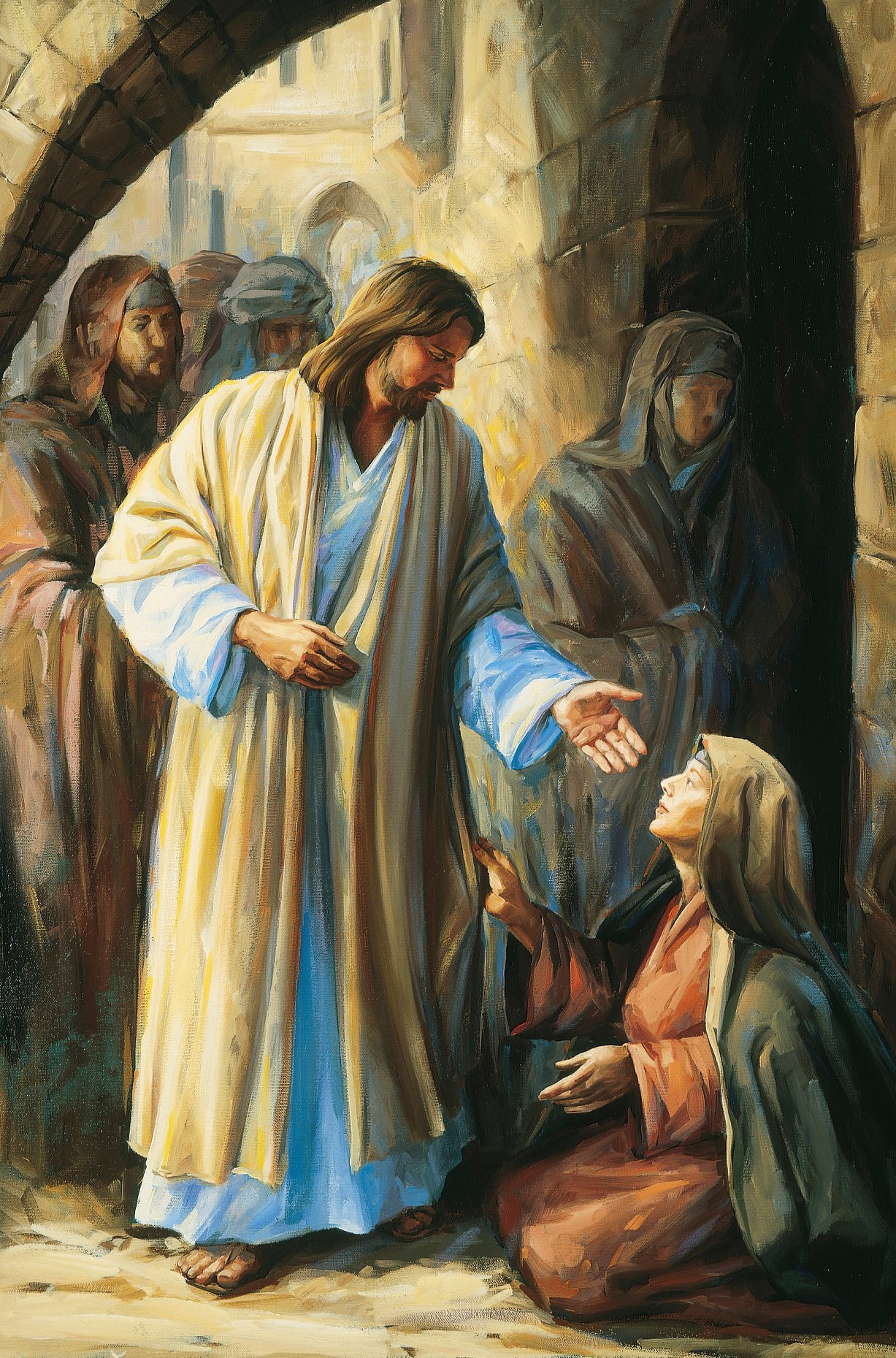 As strangers in sinAnd cried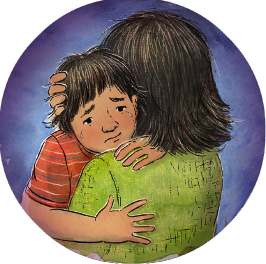 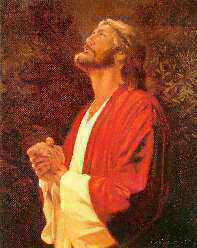 In the desert for thee!Our foes have rejoiced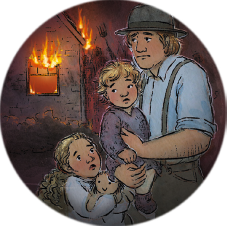 When our sorrows they’ve seenBut Israel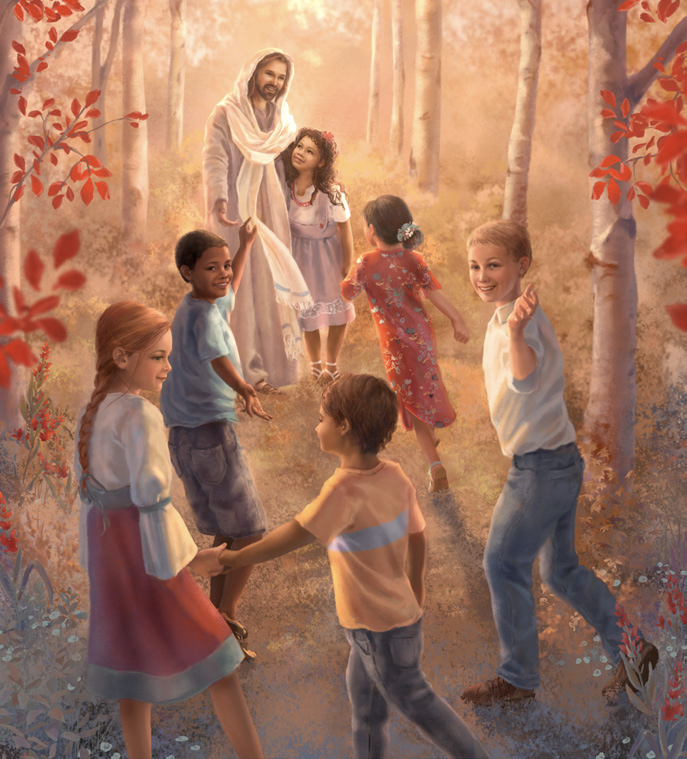 Will shortly be freeAs children of Zion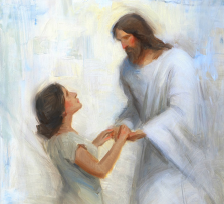 Good tidings for usThe tokens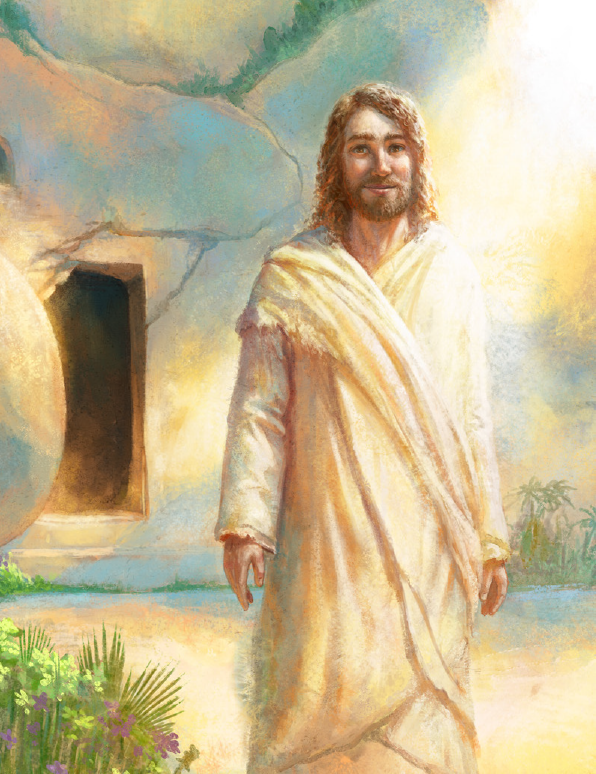 Already appearFear not, and be just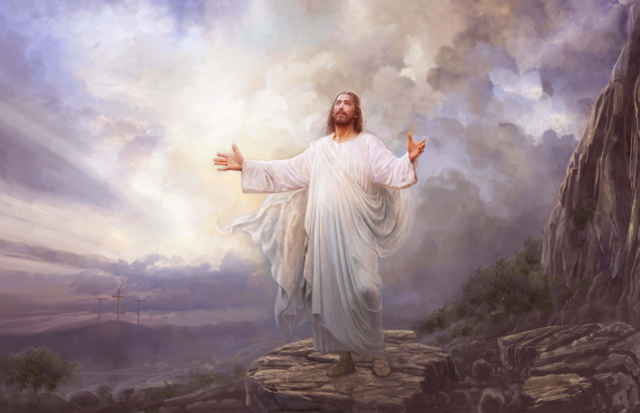 For the kingdom is oursThe hour of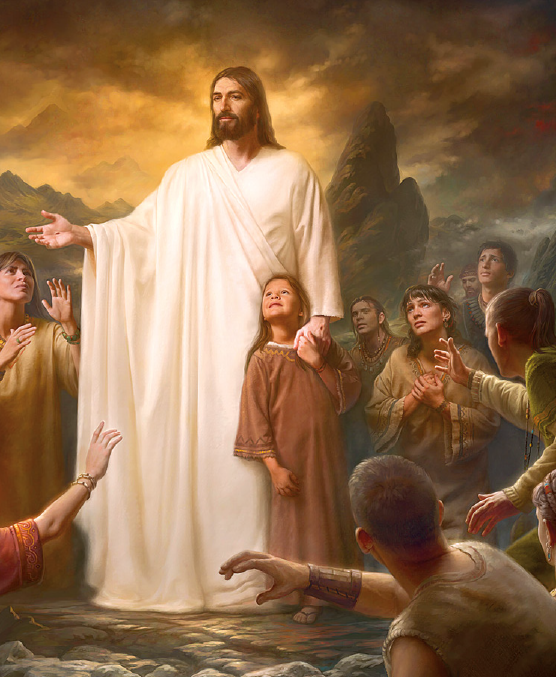 Redemption is nearRestore, my dear Savior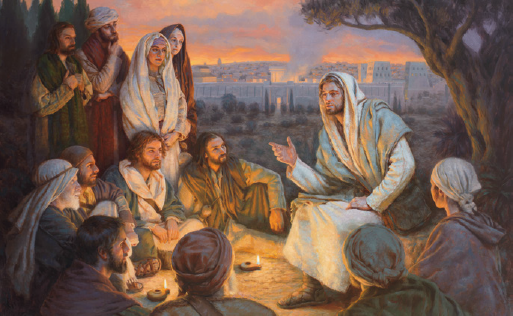 The light of thy faceThy soul-cheering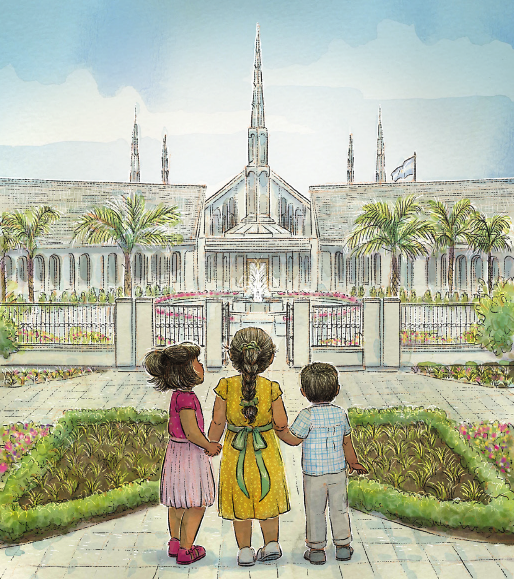 Comfort impartAnd let the sweet longing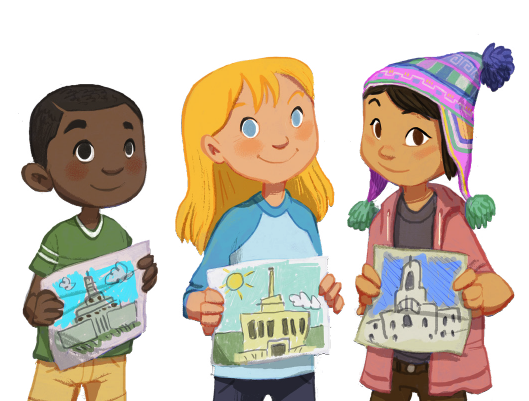 For thy holy placeBring hope to my desolate heart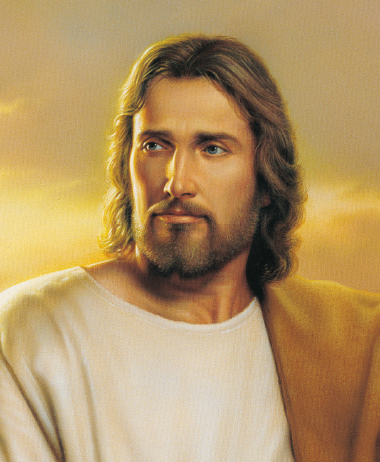 He looks! and ten thousands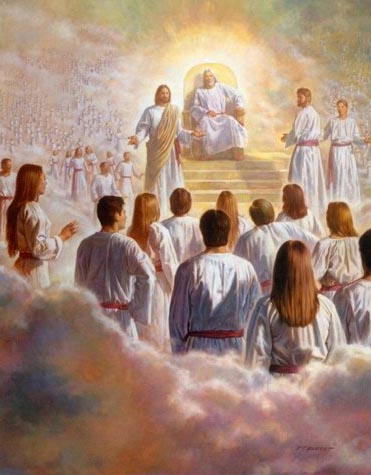 Of angels rejoiceAnd myriads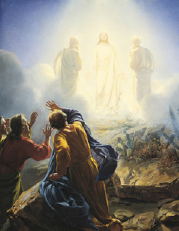 Wait for his wordHe speaks! and eternity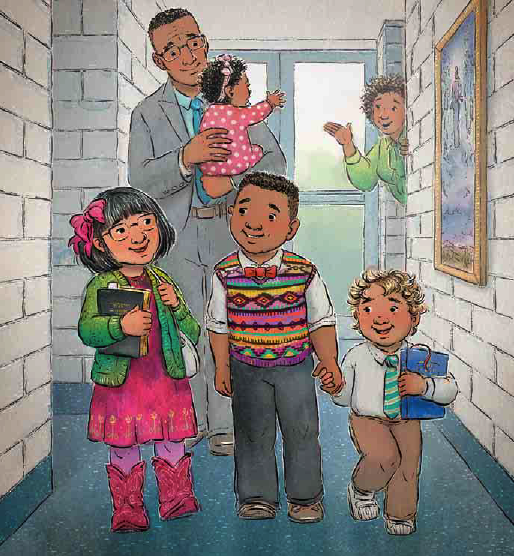 Filled with his voiceRe-echoes the praise of the Lord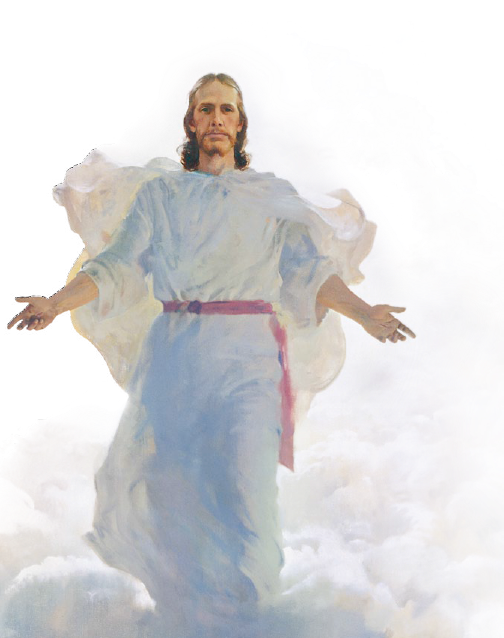 